ИНФОРМАЦИОННОЕ ПИСЬМО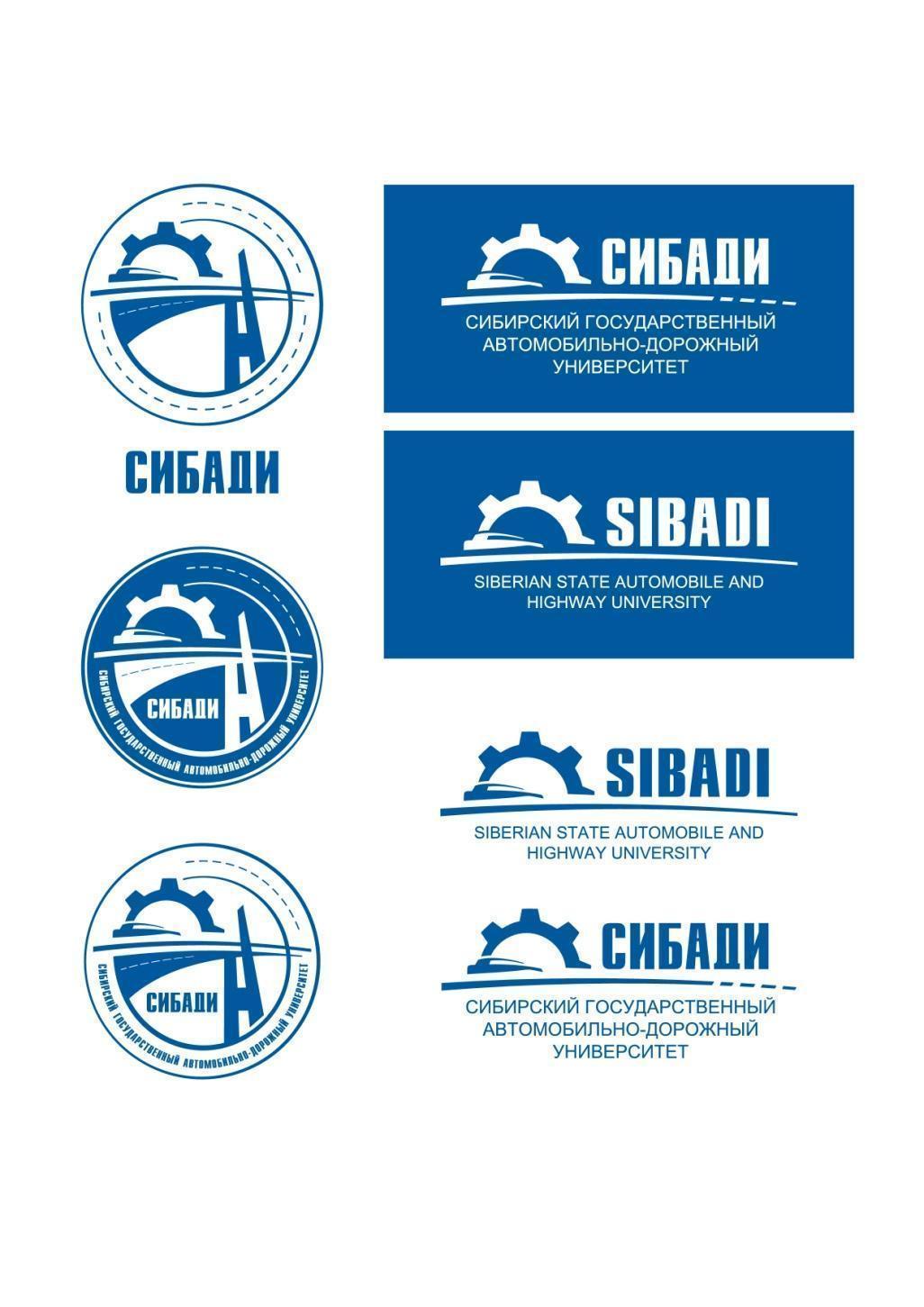 Федеральное государственное бюджетное образовательное учреждение высшего образования «Сибирский государственный автомобильно-дорожный университет (СибАДИ)» Институт «Информационные системы, экономика и управление»26 октября-27 октября 2023 г. проводитIII МЕЖДУНАРОДНУЮ НАУЧНО-ПРАКТИЧЕСКУЮ КОНФЕРЕНЦИЮ«ЦИФРОВИЗАЦИЯ И КИБЕРБЕЗОПАСНОСТЬ: СОВРЕМЕННАЯ ТЕОРИЯ И ПРАКТИКА»Основные направления работы конференции:ИТ-образование в современном миреПрименение информационных технологий на транспорте, в логистике, в строительстве.Разработка программного обеспеченияМодели и методологии разработки ПО: традиционные и гибкие подходы.Современные технологии программирования: языки программирования, фреймворки, паттерны.Разработка программных продуктов на платформе 1С.Разработка мобильных приложений.Web-разработка.Тестирование программного обеспечения.Автоматизация процессов информационной безопасности.Облачные ИБ-сервисы.Современные средства защиты информации.Безопасность информационных технологий.Информационно-психологическая безопасность.Компьютерная экспертиза.Правовые аспекты кибербезопасности.Современные проблемы защиты персональных данных. Цифровая экономика.Информационно-аналитические системы.Методы искусственного интеллекта.Компьютерный анализ данных.Секции конференции:1 Цифровая трансформация: наука, образование, экономика, инновации2 Тенденции и практики разработки программного обеспечения3 Перспективные направления исследований в сфере кибербезопасности4 Социально-гуманитарные и практические аспекты кибербезопасностиОрганизационный комитетЖигадло А. П., ректор СибАДИ – председатель. Корчагин П. А., проректор по научной работе и цифровой трансформации СибАДИ – заместитель председателя. Члены организационного комитета: Кузнецова В.Н., проректор по образовательной деятельности СибАДИ; Хилько О.А. – проректор по развитию и общим вопросам СибАДИ;Чебакова Е.О., директор института «Информационные системы, экономика и управление» СибАДИ;Козлова А.В. – заместитель директора по учебной и научной работе института ИСЭиУ СибАДИ;Семенова З.В., заведующий кафедрой «Информационная безопасность» СибАДИ;Толкачева Е.В., доцент кафедры «Информационная безопасность»;Мещеряков В.А.,  профессор кафедры «Цифровые технологии»;Пестова С.Ю., и.о. заведующего кафедрой «Цифровые технологии» СибАДИ;Соловьев А.А., профессор кафедры «Цифровые технологии» СибАДИ;Курдюмов К.Е., директор отделения собственных платформ ГК IBS; президент Ассоциации цифрового развития Омской области «Омская цифра»;Сальников А.В. – директор ООО «Компания «ДИЭЙ»;Каталинич Бранко (Katalinic Branko), профессор Венского университета технологий д-р техн. наук.Приложение 1 Регистрационная формаРегистрация участников конференции и приём докладов производится только в электронном виде на сайте конференции  https://conf.sibadi.org/confiseu2023/Электронную регистрационную форму заполняет только один из авторов. В ней указываются: - Ф.И.О. автора (полностью).- Место работы (учёбы) автора с указанием должности, учёной степени, учёного звания; группы (для студентов, магистрантов и аспирантов). При наличии соавторов (не более 2): - Ф.И.О. всех соавторов (полностью). - место работы (учёбы) всех соавторов с указанием должности, учёной степени, учёного звания; группы (для студентов, магистрантов и аспирантов). - Форма участия.- Форма доклада.- Название доклада- Название секции. - Телефон автора. - E-mail автора.К регистрационной форме прикрепляются файлы следующих документов:- электронный вариант доклада в формате *.docx;- фотография каждого автора в формате *.jpeg (в случае согласия автора на ее размещение на сайте конференции).Приложение 2 Требования к оформлениюОбъём рукописи должен быть не менее 4 страниц и не должен превышать 8 страниц, включая таблицы и графический материал. Рукопись должна содержать не более 5 рисунков и (или) 5 таблиц. Количество авторов не должно превышать четырех. Формат А4, шрифт «Arial» (10 пт), отступ первой строки 0,5 см, межстрочный интервал одинарный. Поля: везде 2 см. По тексту обязательны ссылки на источники информации - оформляются числами, заключенными в квадратных скобках, например: [1]. Заголовок. На первой странице указываются: индекс по универсальной десятичной классификации (УДК) (размер шрифта 10 пт) – слева в верхнем углу; Далее по центру полужирным шрифтом размером 12 пт прописными буквами печатается название статьи (на русском и английском языках), ниже обычным шрифтом (12 пт.) – инициалы, фамилия автора (на русском и английском языках). Указывается учёное степень, звание, группа – для магистрантов, аспирантов. Далее указывается организация, где работает (учится) автор(ы) доклада. Через строку помещается текст аннотации на русском языке, ещё через строку – ключевые слова. Аннотация (на русском и английском языках). Начинается словом «Аннотация» с прописной буквы (шрифт полужирный, курсив, 10 пт); точка; затем с прописной буквы текст (курсив, 10 пт). Аннотация не должна содержать ссылки на разделы, формулы, рисунки, номера цитируемой литературы. Объем аннотации – 6-7 строк. Ключевые слова (на русском и английском языках) помещаются после слов «ключевые слова» (размер шрифта 10 пт), (двоеточие) и должны содержать не более 5 семантических единиц. Основной текст рукописи набирается шрифтом 10 пт. Библиографический список. В тексте должны содержаться ссылки на источники информации. Печатается по центру заглавие «Библиографический список» (размер шрифта 10 пт) и через строку помещается пронумерованный перечень источников в порядке ссылок по тексту в соответствии с действующим ГОСТом Р 7.0.100–2018 к библиографическому описанию. В одном пункте перечня следует указывать только один источник информации. Количество ссылок в библиографическом списке должно быть не менее 5. Формулы необходимо набирать в редакторе формул Microsoft Equation. Перенос формул допускаются на знаках «плюс» и «минус», реже – на знаке «умножение». Эти знаки повторяются в начале и в конце переноса. Следует нумеровать только те формулы, на которые есть ссылки в тексте (нумерация сквозная по всей работе арабскими цифрами). Номер формулы заключают в круглые скобки у правого края страницы. Рисунки, схемы и графики, таблицы предоставляются в электронном виде включенными в текст, в стандартных графических форматах с обязательной подрисуночной подписью. Должны быть пронумерованы (Таблица 1 – Заголовок, Рисунок 1 – Наименование), озаглавлены (таблицы должны иметь заглавие, выравнивание по левому краю, а иллюстрации – подрисуночные подписи, выравнивание по центру). В основном тексте должны содержаться лишь ссылки на них: на рисунке 1……, Таблицы предоставляются в редакторе Word. Отсканированные версии рисунков, схем, таблиц и формул не допускаются.. Приложение 3 Пример оформления доклада конференции на русском языкеУДК ……. (указать номер)НАЗВАНИЕ ДОКЛАДАИ.И. Иванов, учёное звание, учёная степеньФедеральное государственное бюджетное образовательное учреждение высшего образования «Сибирский государственный автомобильно-дорожный университет (СибАДИ)», Омск, РоссияАннотация. Русский язык (шрифт Arial, высота шрифта 10, курсив). Аннотация не должна содержать ссылки на разделы, формулы, рисунки, номера цитируемой литературы.                      Объем аннотации – 6-7 строк.Ключевые слова: Русский язык (шрифт Arial, высота шрифта 10, курсив, не более 5 семантических единиц).НАЗВАНИЕ ДОКЛАДА НА АНГЛИЙСКОМ ЯЗЫКЕI.I. Ivanov, учёное звание, учёная степень на английском языкеFederal State Budget Educational Institution of Higher Education«The Siberian State Automobile and Highway University», Omsk, RussiaAbstract. Английский язык (шрифт Arial, высота шрифта 10, курсив). Keywords: Английский язык (шрифт Arial, высота шрифта 10, курсив, не более 5 семантических единиц).Введение …….Основная часть …….Формулы необходимо набирать в редакторе формул Microsoft Equation. Перенос формул допускаются на знаках «плюс» и «минус», реже – на знаке «умножение». Эти знаки повторяются в начале и в конце переноса. Следует нумеровать только те формулы, на которые есть ссылки в тексте (нумерация сквозная по всей работе арабскими цифрами). Номер формулы заключают в круглые скобки у правого края страницы.Рисунки, схемы и графики, таблицы предоставляются в электронном виде включенными в текст, в стандартных графических форматах с обязательной подрисуночной подписью. Должны быть пронумерованы (Таблица 1 – Заголовок, Рисунок 1  – Наименование), озаглавлены (таблицы должны иметь заглавие, выравнивание по левому краю, а иллюстрации – подрисуночные подписи, выравнивание по центру). В основном тексте должны содержаться лишь ссылки на них: на рисунке 1……,Заключение …….Библиографический списокБиблиографический список оформляется в соответствии с действующим ГОСТом Р 7.0.100-2018 к библиографическому описанию. Количество ссылок в библиографическом списке должно быть не менее 5 (шрифт Arial, высота шрифта 10).Ключевые вопросы организации конференцииКлючевые вопросы организации конференцииУсловия участия в конференцииЯзыки конференции: русский и английский.Участие в конференции и публикация статей: бесплатное.К публикации принимаются доклады преподавателей, научных сотрудников, специалистов-практиков, аспирантов, а также студентов и магистрантов.Все доклады будут проходить процедуру проверки через систему "АНТИПЛАГИАТ". Заимствование не более 25 %, самоцитирование не более 50 % (по данным системы Антиплагиат sibadi.antiplagiat.ru).Количество докладов от одного участника не более 3. Число авторов одного доклада не более 3. Требования к оформлению – приложение 2. Пример оформления доклада конференции – приложение 3. Оргкомитет оставляет за собой право не включать в сборник доклады, оформленные не по требованиям, не соответствующие научному уровню и тематике конференции, не прошедшие проверку на Антиплагиат.Ответственность за содержание материалов несут авторы докладов.Формы участия в конференции:Формы участия: очное, онлайнДоклад на пленарном заседании (15 мин.)Секционный доклад (10 мин.)Публикация статьиДоклады на русском и английском языках объемом  от 4 страниц до 8 страниц, включая таблицы и графический материал, будут опубликованы в сборнике трудов конференции, проиндексированном в РИНЦ. Этапы подготовки конференцииПрием докладов и статей – до 10.10.2023Формирование программы конференции – 15.10.2023 Издание сборника  материалов конференции в электронном виде – 16.11.2023Включение сборника материалов конференции в РИНЦ (Российский индекс научного цитирования) и размещение на портале Научной электронной библиотеки (www.elibrary.ru) – 16.12.2023Организация участия в конференцииПодача докладов и регистрация участников проводится до 10 октября 2023 г. Регистрация участников конференции и приём докладов производится только в электронном виде на сайте конференции https://conf.sibadi.org/confiseu2023/ (приложение 1).КонтактыТребования к формату докладов представлены на сайте конференции: https://conf.sibadi.org/confiseu2023/Адрес для переписки: 644080, Россия,   г. Омск, пр. Мира, д. 5 (каб. 2.359)Телефон для справок: +7 (3812) 65-17-63; +7 (3812) 60-55-50Электронная почта: confiseu2023@sibadi.org